Petrel 120X HD 整机配件出货清单 4S整机V1.0   20210506备注：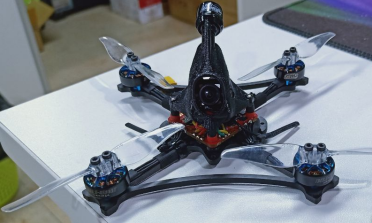 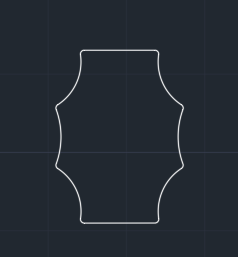 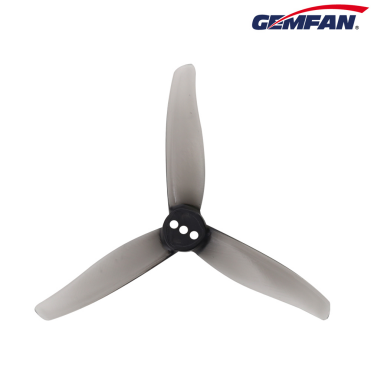 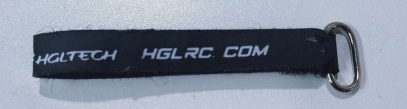 HD 整机（不含桨）X1个电池防滑垫X1个桨叶GEMFAN 3016X8个电池漆皮缝线绑带10*150（黑色）X2个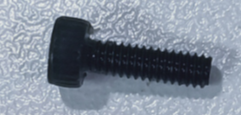 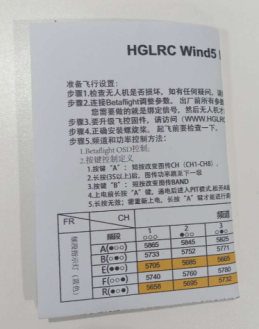 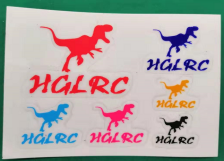 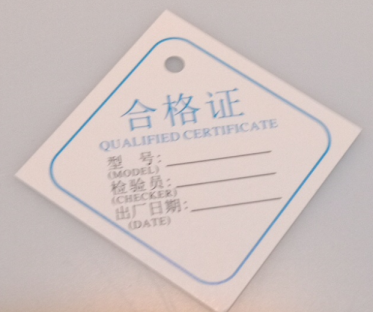 M2*7杯头螺丝X10个Zeus 25A说明书（仅参考）X1个LOGO贴纸 X1个合格证 X1个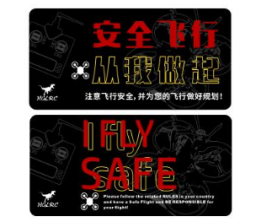 飞行安全卡X1个包装